        ҠАРАР                                                                                                               ПОСТАНОВЛЕНИЕ	05 март 2021 й.                                                 №  03                                     05 марта 2021 г.Об организации проведения пожарно – профилактической операции «Жилище – 2021» на территории сельского поселения Ямакаевский сельсовет муниципального района Благоварский район Республики  БашкортостанВо исполнении требований  Федеральных законов от 21 декабря 1994 года № 69-ФЗ «О пожарной безопасности»,  от 22 июля 2008 года № 123-ФЗ «Технический регламент о требованиях пожарной безопасности», от 06 октября 2003 года № 131-ФЗ «Об общих принципах организации местного самоуправления в Российской Федерации», в целях предупреждения пожаров в местах проживания людей, а также проведения комплекса превентивных мер по недопущению пожаров, минимизации материальных и социальных потерь на территории сельского поселения Ямакаевский сельсовет муниципального района Благоварский район Республики Башкортостан1. Провести на территории сельского поселения Ямакаевский сельсовет пожарно – профилактическую операцию «Жилище – 2021» с 05 марта 2021 года по 05 марта 2022 года.2. Провести обследование жилого фонда на территории сельского поселения Ямакаевский  сельсовет в рамках пожарно – профилактической операции «Жилище – 2021».3. Обновить списки многодетных семей, неблагополучных граждан, одиноких престарелых граждан и лиц с ограниченными возможностями.4. Создать перечень жилых домов с низкой пожарной устойчивостью, а также ветхих и заброшенных строений и объектов, расположенных на территории сельского поселения Ямакаевский сельсовет.5. Утвердить состав профилактических групп администрации сельского поселения Ямакаевский сельсовет. (Приложение 1).6. Утвердить план проведения профилактической операции «Жилище – 2021» (Приложение 2).7. Провести обследование подсобных помещений, подвалов, чердаков, канализационных колодцев, тепловых коллекторов, теплотрассах и других мест возможного нахождения (проживания) людей без определенного места жительства, при выявлении принять меры по ограничению доступа в вышеуказанные места.8. В течение года осуществлять контроль за соблюдением запрета на разведение костров, сжигание мусора и растительности на территориях общего пользования,населенных пунктах, лесах и садовых товариществах. При выявлении нарушений материалы направлять в Административную комиссию муниципального района Благоварский район Республики Башкортостан.9. Организовать на территории сельского поселения Ямакаевский сельсовет планомерную целенаправленную работу по профилактике пожаров в жилом секторе путем проведения противопожарной пропаганды и обучения населения мерам пожарной безопасности с вручением жителям памяток (листовок).10. Контроль за исполнением настоящего постановления оставляю за собой. Глава сельского поселенияЯмакаевский сельсоветмуниципального районаБлаговарский район       	А.А.Хусаинов                                                                                                                 Приложение № 1                                                                      постановление главы сельского поселения                                                                                                       Ямакаевский сельсовет                                                                                                   № 03 от «05» марта 2021 г.Состав пожарно-профилактической группы по стабилизации обстановки с пожарами на территории сельского поселения  Ямакаевский сельсовет1. Хусаинов А.А.- глава сельского поселения Ямакаевский сельсовет;2. Зайлялова Л.А.- управляющий делами сельского поселения Ямакаевский сельсовет;3. Депутаты Совета сельского поселения Ямакаевский сельсовет;4. Старосты населенных пунктов.                                                                                                                 Приложение № 2                                                                      постановление главы сельского поселения                                                                                                       Ямакаевский сельсовет                                                                                                   № 03 от «05» марта 2021 г.ПЛАН 
проведения профилактической операции «Жилище -2021» в сельском поселении Ямакаевский сельсовет муниципальном районе Благоварский он Республики Башкортостан   Благовар районы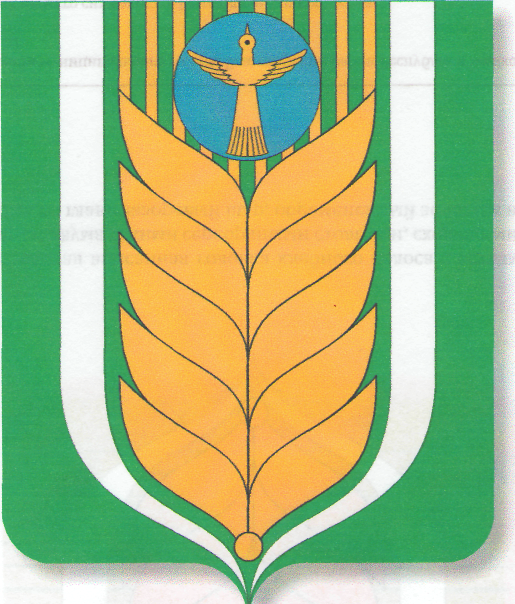 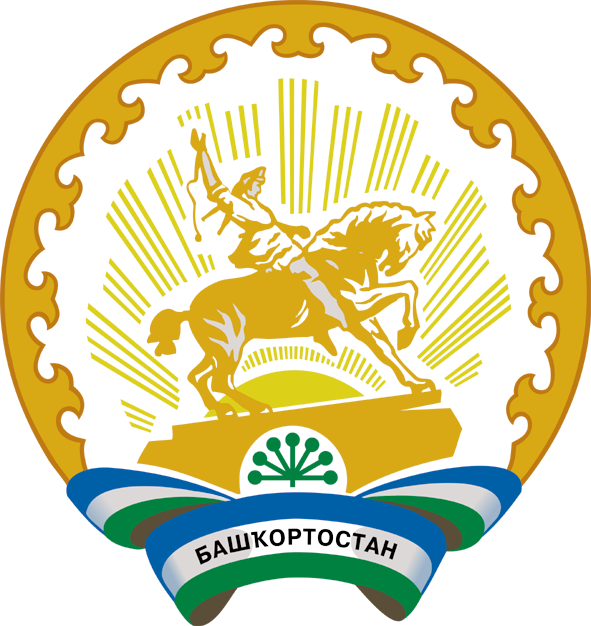 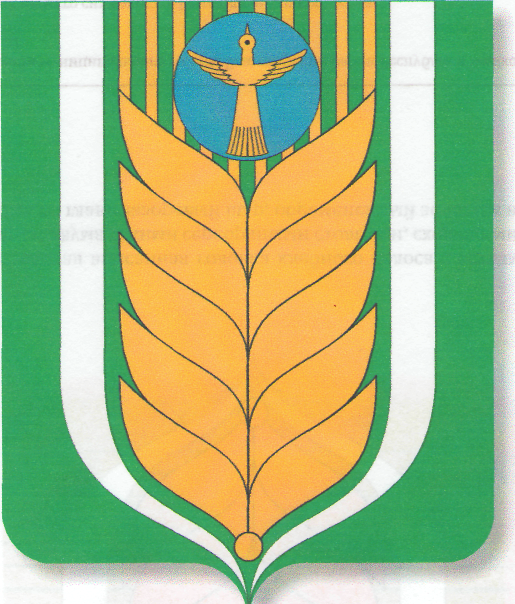 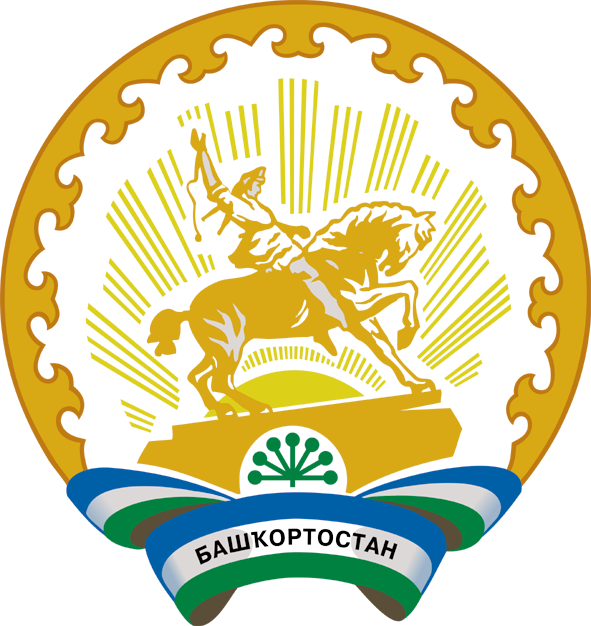 муниципаль районыныңЯмаkай ауыл советыауыл биләмәһехакимияте452748, Ямаkай ауылы,Сәскә урамы, 3Тел. 8(34747)3-16-31;3-16-37                     801105511018@mail.ruАдминистрациясельского поселенияЯмакаевский сельсоветмуниципального районаБлаговарский район452748, село Ямакай,ул.Цветочная, 3Тел. 8(34747)3-16-31; 3-16-37                801105511018@mail.ru№ п/пНаименование мероприятий Срок испол-нения Ответственный за исполнение 12341.Откорректировать списки многодетных семей, одиноких престарелых граждан, инвалидов, неблагополучных семей и граждан, мест сбора граждан, злоупотребляющих алкоголем,  ведущих антисоциальный образ жизни. В течении мартаГлава сельского поселения 2.Проведение подворного обхода жилищ граждан, в целях проверки противопожарного состояния жилых домов и надворных построек, мест проживания малоимущих, одиноких престарелых граждан и инвалидов, многодетных семей, а также лиц, склонных к злоупотреблению алкогольной продукции, подверженных риску возникновения пожаровпостоянноПредставители администрации сельского поселения(по согласованию)3.Провести совместные рейды по проверке временных, бесхозных жилых строений, мест проживания многодетных семей, одиноких престарелых граждан, неблагополучных семей и граждан, мест сбора граждан, злоупотребляющих алкоголем, наркозависимых и ведущих антисоциальный образ жизнипостоянно Совместно с участковым полиции (по согласованию),представители администрации сельского поселения4.Организовать проведение разъяснительной работы среди населения на сходах граждан и (или) по месту жительства по соблюдению мер пожарной безопасности в быту, в лесу в пожароопасный период, действиям на случай возникновения пожарапостоянноГлава сельского поселения5.Продолжить установку и проверку автономных пожарных извещателей в домах и в квартирах постоянноГлава сельского поселения 6.Установить в местах массового пребывания людей информационные стенды о мерах пожарной безопасностидо конца мартаГлава сельского поселения 7.Обеспечить бесперебойную работу наружных источников противопожарного водоснабжения. Организовать очистку подъездов к ним и освещение в темное время сутокпостоянноГлава сельского поселения, ДРСУ (по согласованию) 